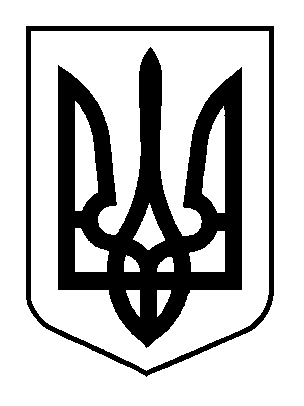 ВЕЛИКООЛЕКСАНДРІВСЬКА СЕЛИЩНА РАДАВЕЛИКООЛЕКСАНДРІВСЬКОГО РАЙОНУХЕРСОНСЬКОЇ ОБЛАСТІВОСЬМОГО СКЛИКАННЯШоста сесіяРІШЕННЯвід 17 березня 2021 року         смт Велика Олександрівка                № 392Про надання дозволу на розробку технічної документації із землеустрою щодо встановлення (відновлення) меж земельної ділянки в натурі (на місцевості) гр. Надточію А.О.,    Надточію В.О.    Розглянувши заяву гр. Надточія А.О. та Надточія В.О. про надання дозволу на розробку технічної документації із землеустрою щодо встановлення (відновлення) меж земельної ділянки в натурі (на місцевості) щодо передачі у власність земельної частки (паю) площею 7,20 ум. кад. га для ведення товарного сільськогосподарського виробництва із земель колективної власності колишнього КСП «Інгулець» на території Великоолександрівської селищної ради, відповідно до п. 3 ст. 22, пп г), ґ)  п. 1 ст. 81, ст. 125, 126 Земельного кодексу України, ст. 55 Закону України «Про землеустрій», ст. 2, 3, 5 Закону України «Про порядок виділення в натурі (на місцевості) земельних ділянок власникам земельних часток (паїв)», ст. 26 Закону України «Про місцеве самоврядування в Україні» селищна радаВИРІШИЛА:          1. Надати дозвіл гр. Надточію Анатолію Олександровичу та Надточію Володимиру Олександровичу на розробку технічної документації із землеустрою щодо встановлення (відновлення) меж земельної ділянки в натурі (на місцевості) щодо передачі по успадкованому праву у власність земельної частки (паю) розміром 7,20 умовних кадастрових гектарів в контурі № 28 ділянка № 25 для ведення товарного сільськогосподарського виробництва, із земель колективної власності колишнього КСП «Інгулець» на території Великоолександрівської селищної ради Херсонської області  згідно з сертифікатом на право на земельну частку (пай) серії ХС № 0059302 успадкованим від гр. Надточія О.Т. на підставі свідоцтва про право на спадщину за заповітом (спадкова справа № 2/2009 р., зареєстровано в реєстрі № 121).           2. Гр. Надточію А.О., Надточію В.О. замовити та подати на затвердження до Великоолександрівської селищної ради технічну документацію із землеустрою щодо встановлення (відновлення) меж земельної ділянки в натурі (на місцевості) на території Великоолександрівської селищної ради.  3. Контроль за виконанням цього рішення покласти на постійну комісію з питань земельних відносин, екології, архітектури, планування території та благоустрою.Селищний голова                                                                          Н.В. Корнієнко